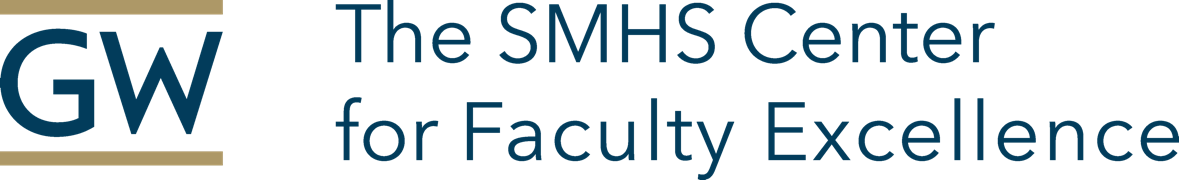 Application for Option 2 of the CFE Writing InstituteDue December 3, 2021Name:					Department:				Division: Academic Rank:Email: 					   		Cell Phone: Applicant’s CommitmentIf selected, I will commit to meeting with my peer group/coach on a schedule determined by the group/coach. During the 6-month program, I commit to carefully reading and reviewing other group members’ articles & providing constructive feedback, spending time revising and refining my article, and completing assigned learning activities to maximize my skills in writing. Signature: ________________________________	 Date: _______Chair/Division Chief/Supervisor’s CommitmentI support this applicant’s participation in this program:Printed Name: ____________________Electronic Signature: ___________________________Date: __________________Submit this completed document and the following items in one PDF using this naming convention, Last Name/First Initial/Date of Submission:Curriculum vitae/résumé/or list of publicationsWritten statement- please provide a 250–500-word explanation as to why you would like to be considered for this program. Include a self-assessment of your writing strengths and opportunities for improvement.  Draft of the article you will be refining during the program and submitting at program completion.  *Please note that the applicants’ publication history written statement, and draft article will be used to select applicants and to assign peer mentoring groups/coaches. The ideal applicant for this option of the Writing Institute is SMHS faculty member with minimal to moderate experience in writing for peer-reviewed medical and scientific journals.  